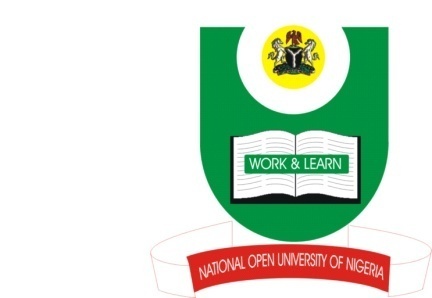 NATIONAL OPEN UNIVERSITY OF NIGERIAPlot 91, Cadastral Zone, Nnamdi Azikwe Express Way, Jabi - AbujaFACULTY OF HEALTH SCIENCESOCTOBER/NOVEMBER EXAMINATION 2016COURSE CODE:   		NSS 312COURSE TITLE:     	Primary Health Care Nursing II CREDIT UNIT: 	    	3 Units TIME ALLOWED:  		2 HoursINSTRUCTION: READ THE QUESTIONS CAREFULLY AND ANSWER ALL.QUESTION 1Write short notes on the following Teenage and the attending health challenges 					7 marksThe Vulnerable groups in the Society 					8 marksThe role of the community health nurse in the prevention of epidemics to a new born baby 								5 marks QUESTION 2Write briefly on the followinga. The primary functions of a Family 						8 marksb. Assessing the development of a Toddler 					5 marksc. Child Abuse and implications for healthy development 			7 marksQUESTION 3a. Enumerate the areas of concern in the assessment of health of individuals 	10 marksb. Describe the stages of assessment in primary health nursing process 	5 marksQUESTION 4a. Describe school health 							5 marksb. Discuss the activities of a nurse in the school health programme. 		15 marks